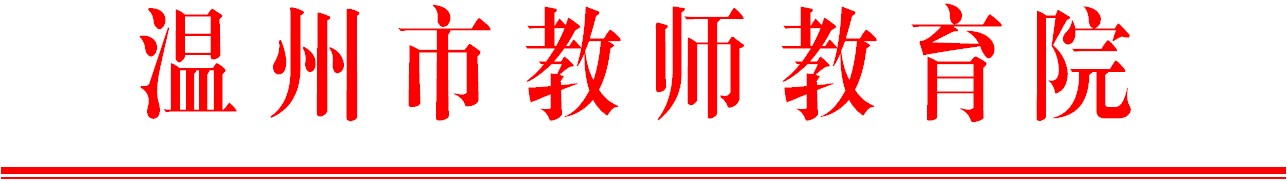                                     温师函〔2018〕137号关于举办市义务段音乐、小学科学学科指导师“孵化研修”项目第7次集训的通知各县（市、区）教育局，浙南产业集聚区文教体局，市局直属各学校：为了促进温州市义务段音乐、小学科学教师研训队伍建设，引领学科发展方向，解决课程与教学改革中的热点与难点问题，根据市教育局《关于下达2018年温州市教师教育院教师培训项目的通知》（温教办师函〔2018〕9号），决定举办温州市义务段音乐、小学科学学科指导师“孵化研修”项目第7次集训，现将有关事项通知如下：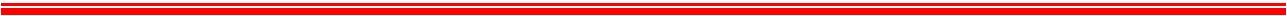 一、参加对象市义务段音乐、小学科学指导师“孵化研修”项目学员（名单见附件）。二、活动内容核心素养理念下的学习策略的教学，新时代背景下苏州课堂改革与教学变革，学科指导师专业素养与能力提升、研修活动观摩等。三、活动安排培训时间: 11月4日至11月8日，请学员于11月4日（周日）下午17∶30报到。培训地点：苏州大学（苏州市十梓街1号），报到等事宜见短信通知。联系人：单芬芬，联系电话：88135616；联系人：周琼莉，联系电话：88135616，13867708089。四、培训经费本次培训费（含食宿）由市教育局统一拨付，交通费学员回所在单位报销。请各单位通知相关教师，按时参加培训。附件1：市义务段音乐学科指导师“孵化研修”项目学员名单附件2：市小学科学学科指导师“孵化研修”项目学员名单温州市教师教育院抄送：各县（市、区）教师培训机构。附件1：市义务段音乐学科指导师“孵化研修”项目学员名单林少燕	   温州市绣山中学周晓秋	   温州市实验小学项雅丽	   鹿城教师培训与科研中心甘晓芬	   温州市上戍中学王良勤	   龙湾区教师发展中心曾  砚	   温州市龙湾区第一小学集团校严祎程	   温州市滨海学校朱洁茹	   瓯海教师发展中心陈美媚	   洞头区教师发展中心庄  静	   洞头区海霞中学郑品乐	   乐清市教师进修学校叶佩薇	   乐清市翁垟中学吕  睿	   瑞安市教师发展中心冯迎慧	   瑞安市教师发展中心王一白	   永嘉县教师发展中心汪喜梅	   永嘉县教师发展中心刘慧珍	   永嘉县实验小学赵蓓莹	   文成县教师发展中心刘天耀	   文成振中中学郑小杭 	 平阳教师发展中心李苗苗	   平阳县昆阳镇第二中学林莺莺	   泰顺县育才小学郑小青	   泰顺实验中学洪  艳	   苍南教师进修学校朱慧静	   经开区沙城一小项乐乐	   经开区沙城一小附件2：市小学科学学科指导师“孵化研修”项目学员名单朱小雪	    温州市实验小学中通校区廖贵慧	    温州市实验小学程茜剡	    温州市籀园小学饶正辉	    鹿城区教师培训与科研中心吴  芳	    鹿城区百里路小学林孝亮	    龙湾区教师发展中心诸芬芳     龙湾区状元第一小学谢晓静	    瓯海区教师发展中心黄小飞     瓯海区实验小学倪志敏	    洞头区教师发展中心林小义	    洞头区霓南义务教育学校黄静影	    乐清市教育局教研室徐永坚	    乐清市乐城第一小学何育明	    瑞安市教师发展中心王婉周	    瑞安市虹桥路小学叶丐强	    永嘉县教师发展中心林恒雷	    永嘉县实验小学周小央	    文成县教育研究培训院曾善景	    平阳县教师发展中心吴淑娟	    平阳县鳌江镇第一小学许仙平	    泰顺县教师发展中心蓝昌波	    泰顺县罗阳镇下洪中心小学郑昌艺	    苍南县教育教学研究室郭珊拉	    苍南县第三实验小学陈  锋	    经开区沙城镇第一小学